ESCOLA MUNICIPAL DE EDUCAÇÃO BÁSICA AUGUSTINHO MARCONDIRETORA: TATIANA M. BITTENCOURT MENEGATASSESSORA TÉCNICA PEDAGÓGICA: MARISTELA BORELLA BARAUNAASSESSORA TÉCNICA ADMINISTRATIVA: MARGARETE PETTER DUTRAPROFESSORA: JAQUELINE DEMARTINITURMA: 1º ANOATIVIDADE DE INGLÊS - 1º ANOCATANDUVAS, MAY 26TH 2020TODAY IS TUESDAY  OBSERVE AS FRUTAS E AS SUAS CORES EM INGLÊS:(NÃO PRECISA COPIAR NO CADERNO)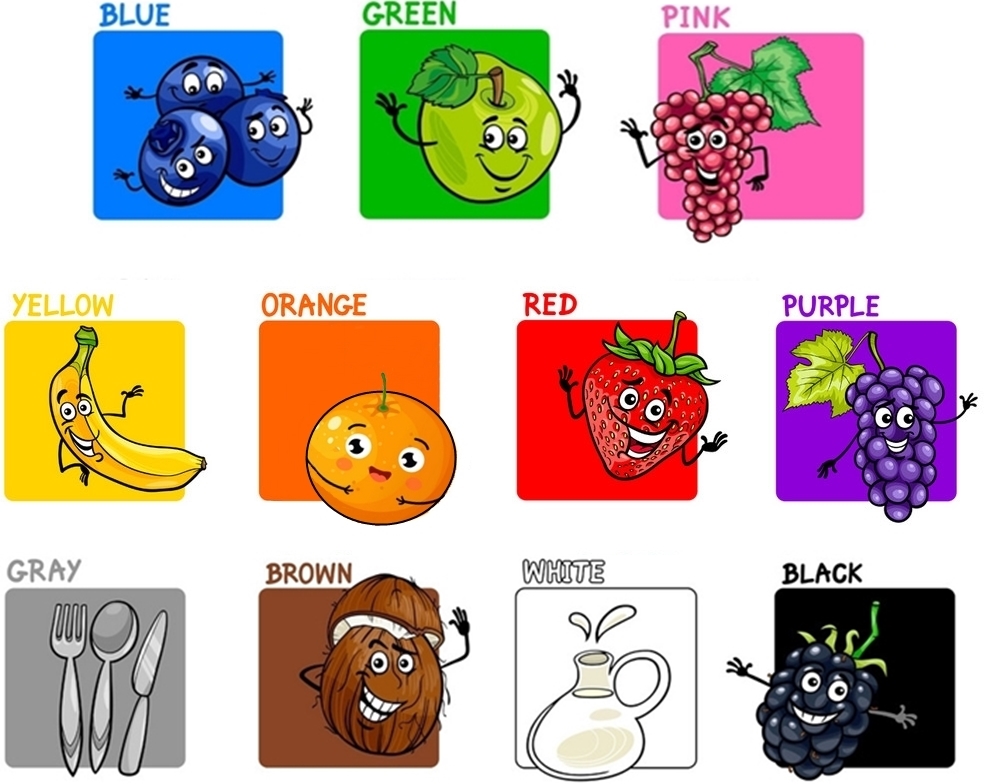 VAMOS OUVIR AS CORES EM INGLÊS E DEPOIS CANTAR!LEARN COLORS WITH FRUITS: https://www.youtube.com/watch?v=yMuXsjtpN9IFRUIT COLORS SONG 2: https://www.youtube.com/watch?v=fJxpaS_BTAsATIVIDADE 1 – COPIE O NOME DAS CORES EM SEU CADERNO. DESENHE E PINTE UMA FRUTA QUE TENHA A MESMA COR DE CADA PALAVRA.YELLOWBLUEREDGREENPURPLEORANGE PINKBROWN 